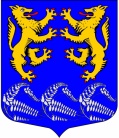 СОВЕТ ДЕПУТАТОВМУНИЦИПАЛЬНОГО ОБРАЗОВАНИЯ«ЛЕСКОЛОВСКОЕ СЕЛЬСКОЕ ПОСЕЛЕНИЕ»ВСЕВОЛОЖСКОГО МУНИЦИПАЛЬНОГО РАЙОНАЛЕНИНГРАДСКОЙ ОБЛАСТИЧЕТВЕРТОГО СОЗЫВА  РЕШЕНИЕ«25» августа 2021 г.                                                                                          № 34                   д. Верхние Осельки                                                                                     О назначении старосты деревни Лехтуси  муниципального образования «Лесколовское сельское поселение»      В соответствии с Федеральным законом от 06.10.2003 № 131-ФЗ "Об общих принципах организации местного самоуправления в Российской Федерации", областным законом от 28.12.2018 № 147-ОЗ «О старостах сельских населенных пунктов Ленинградской области и содействии участию населения в осуществлении местного самоуправления в иных формах на частях территорий муниципальных образований Ленинградской области», Уставом муниципального образования «Лесколовское сельское поселение» Всеволожского  муниципального района Ленинградской области, на основании протокола схода (собрания) граждан населенного пункта Лесколовского сельского поселения, совет депутатов муниципального образования «Лесколовское сельское поселение» принял  РЕШЕНИЕ:1.Назначить  старостой деревни Лехтуси:Сучкова Виктора Николаевича- протокол от 11 июля 2021 схода (собрания)   граждан  деревни  Лехтуси.2. Опубликовать настоящее  решение в газете «Лесколовские вести» и разместить на официальном сайте муниципального образования. 3. Решение вступает в силу со дня его официального опубликования.4. Контроль за исполнением решения возложить на постоянную депутатскую комиссию по законности, правопорядку, общественной безопасности, гласности и вопросам местного самоуправления.     Глава муниципального образования                                                     А.Л. Михеев